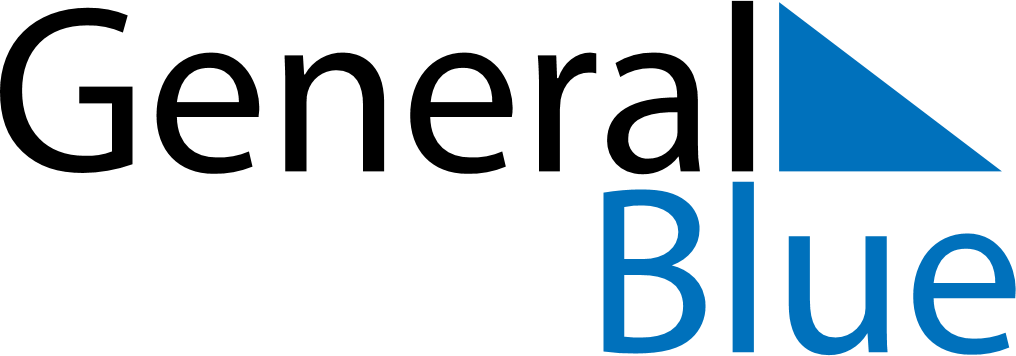 August 2028August 2028August 2028ChinaChinaSundayMondayTuesdayWednesdayThursdayFridaySaturday12345Army Day678910111213141516171819202122232425262728293031